NOTARITE  KODALp minister pr Maris Lauri JustiitsministeeriumSuur-Ameerika 1                                                                              Teie: 06.03.2022 nr 8-3/1709-110122  TALLINN                                                                           Meie: 24.03.2022 nr 6-1/17-1  (saadetud e-posti teel)	                                                                               Arvamus juristieksami regulatsiooni väljatöötamise kavatsuse kohta Lugupeetud minister Täname Teid võimaluse eest avaldada arvamust juristieksami regulatsiooni väljatöötamise kavatsuse (edaspidi VTK) kohta.   Notarite Koda nõustub VTK eesmärkidega ning ühtse juristieksami kehtestamisega teatud õigusametisse- või elukutsesse sisenemisel tingimusel, et täpsem sisenemise korra nõuete kehtestamine jääb endiselt kutseorganisatsioonide pädevusse. Samas on meil järgmised ettepanekud, millega palume VTK põhjal valmiva eelnõu koostamisel arvestada. VTK kohaselt juba reguleeritud kutsealadel tegutsevad juristid (sh notarid) oma tegevuse jätkamiseks juristieksamit sooritama ei pea (VTK lk 3). Samas ei ole mainitud juba teenistuses olevaid notarikandidaate ja juba notari asendaja eksami sooritanud notari asendajaid. Meie ettepanek on, et teenistuses olevad notarikandidaadid ja seaduse jõustumise hetkeks asendaja eksami sooritanud isikud ei peaks juristieksamit sooritama ning  juristieksami sooritamise vajadus tekiks neil, kes pärast muudatuste jõustumist soovivad notarikandidaadi konkursil osaleda või notari asendajaks saada. Sellisel juhul võiks juristieksami sooritamine tulevikus asendada notarikandidaadiks saamise konkursi õigusteadmiste testi.  Samuti tuleks meie hinnangul ühtse juristieksami regulatsiooni kehtestamisel sellega seotud muudatuste sujuvamaks rakendamiseks kehtestada vähemalt ühe aasta pikkune üleminekuperiood, mis võimaldaks nii juristieksamit korraldaval Riigikohtul kui eksami sooritajatel muudatustega kohaneda ning jätaks võimaluse vajalike ettevalmistuste tegemiseks. Võimalusel tuleks eelnõu koostamise käigus välja selgitada ka kuni keskmise põlvkonna tegutsevate juristide ning õigusteaduse magistriõppesse jõudnud isikute huvi juristieksamit sooritada. Samuti märgime, et VTK lk 5 on tsiteeritud NotS § 6 lg 1 varasemat sõnastust. Kehtiva NotS § 6 lg 1  järgi võib notariks saada kandidaaditeenistuse läbinud ja notarikandidaadi hindamise (mitte notarieksami) sooritanud teovõimeline Euroopa Liidu liikmesriigi kodanik, kes valdab kõnes ja kirjas eesti keelt, on aus ja kõrgete kõlbeliste omadustega ning kes vastab kohtunikule esitatavatele haridusnõuetele. LugupidamisegaMerle Saar-JohansonNotarite Koja esimees(allkirjastatud digitaalselt) Eve StrangKatrin Sepp 617 7900 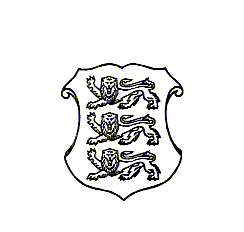 